PHASE #1CHANGER DE PERSPECTIVE : ET SI…?   Répondez individuellement aux questions suivantes :	J’imagine que j’ai fui mon pays et que je suis arrivé ici :Qu’est-ce qui serait particulièrement important pour moi ?De quoi aurais-je besoin pour arriver en toute sécurité dans mon nouveau pays, pour pouvoir contribuer à ma nouvelle société et pour bien vivre avec les gens d’ici ?Qu’est-ce que je souhaiterais en tant que réfugié ? À  quoi aurais-je droit ?PHASE #2QUELS SONT LES DROITS FONDAMENTAUX DES RÉFUGIÉS ?À ton avis, dans quelle mesure ces droits des réfugiés sont-ils respectés dans notre pays ? Qu’est-ce nous pouvons faire pour faire davantage respecter les droits des personnes réfugiées ? Quels droits ne sont pas respectés par certaines communautés ? Quelles peuvent être les raisons de ce non-respect ? Ces raisons sont-elles justifiées ?Quelles sont les valeurs que j’exprime lorsque je défends ou m’oppose contre les droits des réfugiés ?PHASE #3JEU DE RÔLE : COMMENT VOULONS-NOUS VIVRE ENSEMBLE ?   La situation	Dans la petite ville ‘X’ (les élèves peuvent inventer le nom d’une ville si souhaité), un centre d’accueil pour réfugiés a été établi il y a quelques semaines. Le centre héberge 400 habitants, dont de nombreuses familles avec des jeunes enfants. Avant même l’arrivée des réfugiés, une initiative citoyenne qui s’oppose strictement à la présence de réfugiés a été lancée : « Réfugiés : pas avec nous ! ». Cette initiative met en garde contre les dangers associés aux réfugiés comme l’augmentation de la criminalité. De plus, elle exige que la ville s’occupe davantage de sa ‘propre population’. Dans la ville, il y a des problèmes sociaux. Si l’on ne peut pas empêcher l’hébergement des réfugiés, il faut au moins protéger les citoyens contre les réfugiés, affirme ce groupe. Parallèlement, un groupe de bénévoles (« Réfugiés Bienvenue ! ») a été créé pour soutenir les réfugiés et promouvoir de bonnes relations entre les réfugiés et la population locale. Les membres de ce groupe mettent en avant les droits fondamentaux des réfugiés et le fait que tous les habitants de la ville bénéficient du vivre ensemble avec les personnes réfugiées.Récemment, les réfugiés ont été accusé de vol. Certains voisins se plaignent du bruit et des déchets causés selon eux par les réfugiés. Des rumeurs circulent dans la ville que certains réfugiés se comportent « très suspicieusement » et semblent dangereux lorsqu’ils se déplacent dans la ville. En même temps, certains réfugiés se plaignent de ne pas être servis dans les magasins ou de se faire insulter dans la rue. Ils disent qu’il est très difficile d’avoir des contacts amicaux avec la population locale.PHASE #3JEU DE RÔLE : COMMENT VOULONS-NOUS VIVRE ENSEMBLE ?SPECTATEURSQu’avons-nous remarqué ?Quelles étaient les stratégies des participants ? Ont-ils exprimé des préjugés et/ou des généralisations ? Quels droits et devoirs des réfugiés et des habitants locaux ont été mentionnés ? Quels arguments m’ont convaincu, lesquels moins ?Est-ce qu'une entente a été conclue ou est-ce que certains participants ont remporté le débat ?Quels principes pour un (bon) vivre ensemble sont devenus apparents ?PARTICIPANTS À LA TABLE RONDE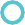 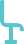 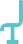 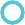 Comment me sentais-je dans mon rôle ?Comment est-ce que j’ai vécu le fait de représenter une position que je ne prends pas dans la « vraie vie » ?Ai-je réussi à convaincre les autres ? Si oui, comment ? Ai-je changé d’avis ? Si oui, pourquoi ? Suis-je satisfait de la table ronde et du résultat ? Si non, qu’est-ce qui me manque ou qu’est-ce qui me gêne ?Si je pouvais refaire le débat, comment pourrais-je présenter mes arguments, comment pourrais-je me positionner par rapport aux questions présentées ?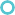 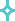 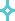 